CHAPTER 120QUASI-MUNICIPAL CORPORATIONS OR DISTRICTS§2351.  DefinitionsAs used in this chapter, unless the context indicates otherwise, the following terms have the following meanings.  [PL 1987, c. 737, Pt. A, §2 (NEW); PL 1987, c. 737, Pt. C, §106 (NEW); PL 1989, c. 6 (AMD); PL 1989, c. 9, §2 (AMD); PL 1989, c. 104, Pt. C, §§8, 10 (AMD).]1.  Affected municipalities.  "Affected municipalities" means all those municipalities which, in whole or in part, lie within the boundaries of the quasi-municipal corporation or district.[PL 1987, c. 737, Pt. A, §2 (NEW); PL 1987, c. 737, Pt. C, §106 (NEW); PL 1989, c. 6 (AMD); PL 1989, c. 9, §2 (AMD); PL 1989, c. 104, Pt. C, §§8, 10 (AMD).]2.  Charter amendment.  "Charter amendment" means a change in the charter of a quasi-municipal corporation or district which is not a charter revision.[PL 1987, c. 737, Pt. A, §2 (NEW); PL 1987, c. 737, Pt. C, §106 (NEW); PL 1989, c. 6 (AMD); PL 1989, c. 9, §2 (AMD); PL 1989, c. 104, Pt. C, §§8, 10 (AMD).]3.  Charter revision.  "Charter revision" means a change in the charter of a quasi-municipal corporation or district which has an effect on:A.  The number of or method of selecting trustees;  [PL 1987, c. 737, Pt. A, §2 (NEW); PL 1987, c. 737, Pt. C, §106 (NEW); PL 1989, c. 6 (AMD); PL 1989, c. 9, §2 (AMD); PL 1989, c. 104, Pt. C, §§8, 10 (AMD).]B.  The powers of trustees;  [PL 1987, c. 737, Pt. A, §2 (NEW); PL 1987, c. 737, Pt. C, §106 (NEW); PL 1989, c. 6 (AMD); PL 1989, c. 9, §2 (AMD); PL 1989, c. 104, Pt. C, §§8, 10 (AMD).]C.  The powers of the corporation or district;  [PL 1987, c. 737, Pt. A, §2 (NEW); PL 1987, c. 737, Pt. C, §106 (NEW); PL 1989, c. 6 (AMD); PL 1989, c. 9, §2 (AMD); PL 1989, c. 104, Pt. C, §§8, 10 (AMD).]D.  Election procedures, other than election dates;  [PL 1987, c. 737, Pt. A, §2 (NEW); PL 1987, c. 737, Pt. C, §106 (NEW); PL 1989, c. 6 (AMD); PL 1989, c. 9, §2 (AMD); PL 1989, c. 104, Pt. C, §§8, 10 (AMD).]E.  The boundaries of the corporation or district;  [PL 1987, c. 737, Pt. A, §2 (NEW); PL 1987, c. 737, Pt. C, §106 (NEW); PL 1989, c. 6 (AMD); PL 1989, c. 9, §2 (AMD); PL 1989, c. 104, Pt. C, §§8, 10 (AMD).]F.  Methods of establishing rates;  [PL 1987, c. 737, Pt. A, §2 (NEW); PL 1987, c. 737, Pt. C, §106 (NEW); PL 1989, c. 6 (AMD); PL 1989, c. 9, §2 (AMD); PL 1989, c. 104, Pt. C, §§8, 10 (AMD).]G.  Any debt limitation;  [PL 1987, c. 737, Pt. A, §2 (NEW); PL 1987, c. 737, Pt. C, §106 (NEW); PL 1989, c. 6 (AMD); PL 1989, c. 9, §2 (AMD); PL 1989, c. 104, Pt. C, §§8, 10 (AMD).]H.  Methods of land acquisition, including eminent domain;  [PL 1987, c. 737, Pt. A, §2 (NEW); PL 1987, c. 737, Pt. C, §106 (NEW); PL 1989, c. 6 (AMD); PL 1989, c. 9, §2 (AMD); PL 1989, c. 104, Pt. C, §§8, 10 (AMD).]I.  Amount of spending without voter approval; or  [PL 1987, c. 737, Pt. A, §2 (NEW); PL 1987, c. 737, Pt. C, §106 (NEW); PL 1989, c. 6 (AMD); PL 1989, c. 9, §2 (AMD); PL 1989, c. 104, Pt. C, §§8, 10 (AMD).]J.  Liens.  [PL 1987, c. 737, Pt. A, §2 (NEW); PL 1987, c. 737, Pt. C, §106 (NEW); PL 1989, c. 6 (AMD); PL 1989, c. 9, §2 (AMD); PL 1989, c. 104, Pt. C, §§8, 10 (AMD).][PL 1987, c. 737, Pt. A, §2 (NEW); PL 1987, c. 737, Pt. C, §106 (NEW); PL 1989, c. 6 (AMD); PL 1989, c. 9, §2 (AMD); PL 1989, c. 104, Pt. C, §§8, 10 (AMD).]4.  Quasi-municipal corporation or district.  "Quasi-municipal corporation or district" means any governmental unit that includes a portion of a municipality, a single municipality or several municipalities and which is created by law to deliver public services but which is not a general purpose governmental unit.  Quasi-municipal corporation or district does not include School Administrative Districts or hospital districts.[PL 1987, c. 737, Pt. A, §2 (NEW); PL 1987, c. 737, Pt. C, §106 (NEW); PL 1989, c. 6 (AMD); PL 1989, c. 9, §2 (AMD); PL 1989, c. 104, Pt. C, §§8, 10 (AMD).]5.  Quasi-municipal corporation or district voters.  "Quasi-municipal corporation or district voters" means the voters who reside within the boundaries of the quasi-municipal corporation or district.[PL 1987, c. 737, Pt. A, §2 (NEW); PL 1987, c. 737, Pt. C, §106 (NEW); PL 1989, c. 6 (AMD); PL 1989, c. 9, §2 (AMD); PL 1989, c. 104, Pt. C, §§8, 10 (AMD).]SECTION HISTORYPL 1987, c. 737, §§A2,C106 (NEW). PL 1989, c. 6 (AMD). PL 1989, c. 9, §2 (AMD). PL 1989, c. 104, §§C8,10 (AMD). §2352.  Charter amendmentsIf, after the board of trustees of the quasi-municipal corporation or district holds a public hearing on the proposed amendment, the board unanimously votes in favor of an amendment to the charter of the quasi-municipal corporation or district, the board shall submit that amendment to the joint standing committee of the Legislature having jurisdiction over utilities to be included in the annual omnibus legislation as provided in section 2355.  The amendment is effective upon the effective date of the omnibus legislation.  [PL 1987, c. 737, Pt. A, §2 (NEW); PL 1987, c. 737, Pt. C, §106 (NEW); PL 1989, c. 6 (AMD); PL 1989, c. 9, §2 (AMD); PL 1989, c. 104, Pt. C, §§8, 10 (AMD).]SECTION HISTORYPL 1987, c. 737, §§A2,C106 (NEW). PL 1989, c. 6 (AMD). PL 1989, c. 9, §2 (AMD). PL 1989, c. 104, §§C8,10 (AMD). §2353.  Charter revisions1.  Board of trustees and municipal legislative bodies.  If, after the board of trustees of the quasi-municipal corporation or district holds a public hearing on the proposed revision, a majority of the board and a majority of each municipal legislative body of the affected municipalities vote in favor of a revision of the charter of the quasi-municipal corporation or district, the proposed revision shall be submitted to the quasi-municipal corporation or district voters in each affected municipality according to the procedures in section 2354.  If the charter revision passes, the trustees of the quasi-municipal corporation or district shall submit that change to the joint standing committee of the Legislature having jurisdiction over utilities to be included in the annual omnibus legislation as provided in section 2355.  The revision is effective upon the effective date of the omnibus legislation.[PL 1987, c. 737, Pt. A, §2 (NEW); PL 1987, c. 737, Pt. C, §106 (NEW); PL 1989, c. 6 (AMD); PL 1989, c. 9, §2 (AMD); PL 1989, c. 104, Pt. C, §§8, 10 (AMD).]2.  Alternative method, initiated petition.  On the written petition of a number of voters equal to at least 20% of the total number of the votes cast in the affected municipalities in the last gubernatorial election, but in no case less than 10 voters, the proposed revision shall be submitted to the quasi-municipal corporation or district voters in each affected municipality according to the procedures in section 2354.  If the charter revision passes, the trustees of the quasi-municipal corporation or district shall submit that change to the joint standing committee of the Legislature having jurisdiction over utilities to be included in the annual omnibus legislation as provided in section 2355.  The revision is effective upon the effective date of the omnibus legislation.[PL 1987, c. 737, Pt. A, §2 (NEW); PL 1987, c. 737, Pt. C, §106 (NEW); PL 1989, c. 6 (AMD); PL 1989, c. 9, §2 (AMD); PL 1989, c. 104, Pt. C, §§8, 10 (AMD).]SECTION HISTORYPL 1987, c. 737, §§A2,C106 (NEW). PL 1989, c. 6 (AMD). PL 1989, c. 9, §2 (AMD). PL 1989, c. 104, §§C8,10 (AMD). §2354.  Procedure for referenda on charter changes1.  Board of trustees of quasi-municipal corporation or district.  When a referendum on a charter revision is required under section 2353, the board of trustees of the quasi-municipal corporation or district shall initiate a corporation or district referendum and place before the voters the specific charter revision which has been proposed by the board or the petitioners.[PL 1987, c. 737, Pt. A, §2 (NEW); PL 1987, c. 737, Pt. C, §106 (NEW); PL 1989, c. 6 (AMD); PL 1989, c. 9, §2 (AMD); PL 1989, c. 104, Pt. C, §§8, 10 (AMD).]2.  Method of calling a corporation or district referendum.  A corporation or district referendum shall be initiated by a warrant prepared and signed by a majority of the board of trustees.  The warrant shall be countersigned by the municipal officers in each municipality where the warrants are posted.A.  The warrant shall direct the municipal officers of the affected municipalities to call a referendum on a date and time determined by the board of trustees.  A warrant shall be prepared and distributed at least 30 days before the referendum.(1)  The warrant shall be directed to a resident of one of the affected municipalities by name ordering the resident to notify the municipal officers of each of the affected municipalities to call a town meeting or municipal election on the date specified by the board of trustees.  No other date may be used. The person who serves the warrant shall make a return on the warrant stating the manner of service and the time when it was given.(2)  The warrant shall be served on the municipal clerk of each of the affected municipalities by delivering an attested copy of the warrant in hand within 3 days of the date of the warrant.  The municipal clerk, on receipt of the warrant, shall immediately notify the municipal officers within the municipality.  The municipal officers shall forthwith meet, countersign and have the warrant posted.(3)  The warrants and other notices for the referendum shall be in the same manner as provided in Title 21‑A.  [PL 1987, c. 737, Pt. A, §2 (NEW); PL 1987, c. 737, Pt. C, §106 (NEW); PL 1989, c. 6 (AMD); PL 1989, c. 9, §2 (AMD); PL 1989, c. 104, Pt. C, §§8, 10 (AMD).]B.  The warrant shall set forth the articles to be acted on in each municipal referendum.  The articles shall have the following form. "Shall  the  charter  of the  quasi-municipal corporation or district of  be revised to        (insert summary of revision)?  Yes            No          "  [PL 1987, c. 737, Pt. A, §2 (NEW); PL 1987, c. 737, Pt. C, §106 (NEW); PL 1989, c. 6 (AMD); PL 1989, c. 9, §2 (AMD); PL 1989, c. 104, Pt. C, §§8, 10 (AMD).][PL 1987, c. 737, Pt. A, §2 (NEW); PL 1987, c. 737, Pt. C, §106 (NEW); PL 1989, c. 6 (AMD); PL 1989, c. 9, §2 (AMD); PL 1989, c. 104, Pt. C, §§8, 10 (AMD).]3.  Referendum procedures.  The following procedures apply to a corporation or district referendum.A.  The board of trustees shall prepare and furnish the required number of ballots for carrying out the referendum as posted, including absentee ballots.  It shall prepare and furnish all other materials necessary to fulfill the requirements for voting procedures.  [PL 1987, c. 737, Pt. A, §2 (NEW); PL 1987, c. 737, Pt. C, §106 (NEW); PL 1989, c. 6 (AMD); PL 1989, c. 9, §2 (AMD); PL 1989, c. 104, Pt. C, §§8, 10 (AMD).]B.  Voting shall be held and conducted as follows.(1)  The voting at referenda held in towns shall be held and conducted in accordance with sections 2524 and 2528 to 2532, even though the town has not accepted the provisions of sections 2528 and 2529.  The facsimile signature of the clerk under section 2528, subsection 6, paragraph F, shall be that of the chairman of the board of trustees.  If a corporation or district referendum is called to be held simultaneously with any statewide election, the voting in towns shall be held and conducted in accordance with Title 21‑A, except that the duties of the Secretary of State shall be performed by the board.  The absentee voting procedure of Title 21‑A shall be used, except that the duties of the Secretary of State shall be performed by the board.(2)  The voting at referenda in cities shall be held and conducted in accordance with Title 21‑A, including the absentee voting procedure, except that the duties of the Secretary of State shall be performed by the board of trustees.  [PL 1987, c. 737, Pt. A, §2 (NEW); PL 1987, c. 737, Pt. C, §106 (NEW); PL 1989, c. 6 (AMD); PL 1989, c. 9, §2 (AMD); PL 1989, c. 104, Pt. C, §§8, 10 (AMD).]C.  The return and counting of votes shall be as follows.(1)  The municipal clerk shall, within 24 hours of the determination of the results of the vote in the municipality, certify and send to the board of trustees the total number of votes cast in the affirmative and in the negative on the article.(2)  As soon as all of the results from all of the municipalities have been returned to the board of trustees, the board shall meet and compute the total number of votes cast in all of the affected municipalities in the affirmative and in the negative on the article.(3)  If the board of trustees determines that there were more votes cast in the affirmative than in the negative on the article, it shall declare that the article has passed.(4)  If the board of trustees determines that the total number of votes cast on the article in the affirmative is equal to or less than those cast in the negative, it shall declare that the article has not passed.(5)  The board of trustees shall enter its declaration and computations in its records and send certified copies of it to the clerk of each affected municipality.  [PL 1987, c. 737, Pt. A, §2 (NEW); PL 1987, c. 737, Pt. C, §106 (NEW); PL 1989, c. 6 (AMD); PL 1989, c. 9, §2 (AMD); PL 1989, c. 104, Pt. C, §§8, 10 (AMD).][PL 1987, c. 737, Pt. A, §2 (NEW); PL 1987, c. 737, Pt. C, §106 (NEW); PL 1989, c. 6 (AMD); PL 1989, c. 9, §2 (AMD); PL 1989, c. 104, Pt. C, §§8, 10 (AMD).]4.  Reconsideration.  The procedure to reconsider votes taken at a corporation or district referendum shall be as follows.A.  The board of trustees shall, within 60 days, initiate a new corporation or district referendum to reconsider the vote of the previous referendum if, within 7 days of the first referendum, at least 10% of the number of voters voting for the gubernatorial candidates in the last gubernatorial election in the affected municipalities petition to reconsider a prior corporation or district referendum vote.  [PL 1987, c. 737, Pt. A, §2 (NEW); PL 1987, c. 737, Pt. C, §106 (NEW); PL 1989, c. 6 (AMD); PL 1989, c. 9, §2 (AMD); PL 1989, c. 104, Pt. C, §§8, 10 (AMD).]B.  A reconsideration referendum is not valid unless the number of persons voting in that referendum is at least equal to the number who voted in the prior corporation or  district referendum.  [PL 1987, c. 737, Pt. A, §2 (NEW); PL 1987, c. 737, Pt. C, §106 (NEW); PL 1989, c. 6 (AMD); PL 1989, c. 9, §2 (AMD); PL 1989, c. 104, Pt. C, §§8, 10 (AMD).]C.  If the margin of the vote being reconsidered was between 10% and 25%, the petitioners shall post a bond with the petition equal to the actual and reasonable costs of the new referendum.  If the margin of the vote being reconsidered exceeded 25%, the petitioners shall post an additional bond equal to the actual and reasonable costs which may be incurred as a result of the delay of an authorization or approval granted in the prior corporation or district referendum. If the petitioners are successful, the bonds shall be canceled.  [PL 1987, c. 737, Pt. A, §2 (NEW); PL 1987, c. 737, Pt. C, §106 (NEW); PL 1989, c. 6 (AMD); PL 1989, c. 9, §2 (AMD); PL 1989, c. 104, Pt. C, §§8, 10 (AMD).][PL 1987, c. 737, Pt. A, §2 (NEW); PL 1987, c. 737, Pt. C, §106 (NEW); PL 1989, c. 6 (AMD); PL 1989, c. 9, §2 (AMD); PL 1989, c. 104, Pt. C, §§8, 10 (AMD).]5.  Recount.  Upon written application of 10% of the persons, or 100 persons, whichever is less, whose names were checked on the voting lists at any quasi-municipal corporation or district referendum held under this chapter, a recount must be granted.  The time limits, rules and all other matters applying to candidates under section 2531‑B apply equally to applicants for recount.[PL 2011, c. 255, §2 (AMD).]SECTION HISTORYPL 1987, c. 737, Pt. A, §2 (NEW). PL 1987, c. 737, Pt. C, §106 (NEW). PL 1989, c. 6 (AMD). PL 1989, c. 9, §2 (AMD). PL 1989, c. 104, Pt. C, §§8, 10 (AMD). PL 1993, c. 608, §5 (AMD). PL 2011, c. 255, §2 (AMD). §2355.  Annual omnibus legislationThe joint standing committee of the Legislature having jurisdiction over utilities shall report each year an omnibus bill including amendments to and revisions of the charters of quasi-municipal corporations or districts which have been submitted to the committee as provided in this chapter.  [PL 1987, c. 737, Pt. A, §2 (NEW); PL 1987, c. 737, Pt. C, §106 (NEW); PL 1989, c. 6 (AMD); PL 1989, c. 9, §2 (AMD); PL 1989, c. 104, Pt. C, §§8, 10 (AMD).]SECTION HISTORYPL 1987, c. 737, §§A2,C106 (NEW). PL 1989, c. 6 (AMD). PL 1989, c. 9, §2 (AMD). PL 1989, c. 104, §§C8,10 (AMD). §2356.  General provisions1.  Other legislation not precluded.  This chapter does not preclude the introduction of any legislation concerning quasi-municipal corporation or district charter amendments or revisions.[PL 1987, c. 737, Pt. A, §2 (NEW); PL 1987, c. 737, Pt. C, §106 (NEW); PL 1989, c. 6 (AMD); PL 1989, c. 9, §2 (AMD); PL 1989, c. 104, Pt. C, §§8, 10 (AMD).]2.  Effect of contrary charter provisions.  Any portion of the charter of any quasi-municipal corporation or district which is contrary to this chapter has no effect.[PL 1987, c. 737, Pt. A, §2 (NEW); PL 1987, c. 737, Pt. C, §106 (NEW); PL 1989, c. 6 (AMD); PL 1989, c. 9, §2 (AMD); PL 1989, c. 104, Pt. C, §§8, 10 (AMD).]3.  Trustees' compensation; water districts and sewer districts.  This chapter does not affect the procedures concerning changes in the compensation of trustees of water districts and sewer districts as provided in Title 35‑A, section 6410, subsection 7 and Title 38, section 1036, subsection 7.[PL 2013, c. 555, §3 (AMD).]SECTION HISTORYPL 1987, c. 737, §§A2, C106 (NEW). PL 1989, c. 6 (AMD). PL 1989, c. 9, §2 (AMD). PL 1989, c. 104, §§C8, 10 (AMD). PL 1995, c. 616, §1 (AMD). PL 2013, c. 555, §3 (AMD). §2357.  Public access to quasi-municipal decisions1.  Public notice and hearing required.  All quasi-municipal corporations or districts must provide reasonable public notice and hearing, as provided by Title 5, section 8052, subsection 1 and Title 5, section 8053, before adopting any regulation or expanding or creating any program, except that notice need not be given to the Secretary of State for publication in the consolidated newspaper notice of agency rulemaking.  In addition to the preceding notice requirements, a quasi-municipal corporation or district must publish notice in a newspaper of general circulation in the service area of the corporation or district at least 17 days, but  not more than 24 days, in advance of a meeting at which a regulation will be adopted or a program expanded or created.[PL 1995, c. 655, §1 (AMD).]2.  Regulation or program void.  Except in the case of emergency regulations of limited duration, bond issues, rate proceedings or actions relating to indebtedness, any regulation adopted or program created or expanded by a quasi-municipal corporation or district after December 30, 1989, is void unless the quasi-municipal corporation or district provided reasonable public notice and hearing as required by subsection 1 before adopting the regulation or creating or expanding the program.[PL 1989, c. 479 (NEW).]3.  Exemption.  This section does not apply to any public utility, as defined in Title 35‑A, section 102, subsection 13, regulated by the Public Utilities Commission.[PL 1991, c. 226 (NEW).]SECTION HISTORYPL 1989, c. 479 (NEW). PL 1991, c. 226 (AMD). PL 1995, c. 655, §1 (AMD). The State of Maine claims a copyright in its codified statutes. If you intend to republish this material, we require that you include the following disclaimer in your publication:All copyrights and other rights to statutory text are reserved by the State of Maine. The text included in this publication reflects changes made through the First Regular and First Special Session of the 131st Maine Legislature and is current through November 1. 2023
                    . The text is subject to change without notice. It is a version that has not been officially certified by the Secretary of State. Refer to the Maine Revised Statutes Annotated and supplements for certified text.
                The Office of the Revisor of Statutes also requests that you send us one copy of any statutory publication you may produce. Our goal is not to restrict publishing activity, but to keep track of who is publishing what, to identify any needless duplication and to preserve the State's copyright rights.PLEASE NOTE: The Revisor's Office cannot perform research for or provide legal advice or interpretation of Maine law to the public. If you need legal assistance, please contact a qualified attorney.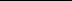 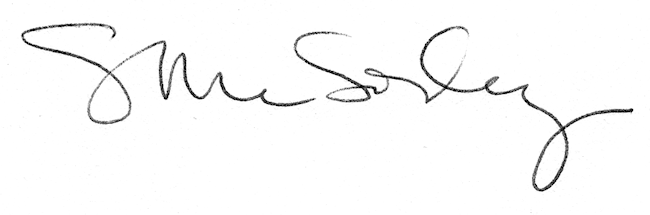 